京浪专升本福建省专升本考试大纲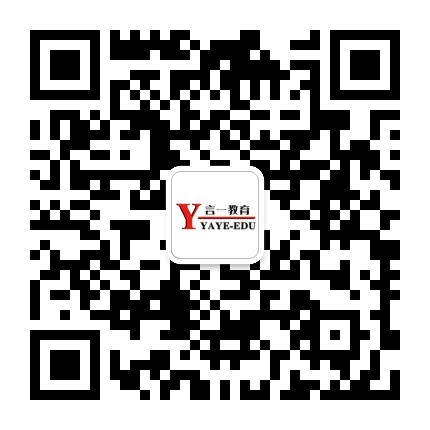 附件12017年普通高校专升本考试科目 附件22017年普通高校专升本单独考试科目（获奖考生）福建省高校专升本统一招生考试大学英语水平测试大纲（非英语专业）本考试包括五个部分：听力理解（暂不考）、阅读理解、词语用法与语法结构、完形填空或英译汉、短文写作。全部题目按顺序统一编号。第一部分：听力理解（暂不考）第二部分：阅读理解（PartⅡ：Reading Comprehension）。共20题，考试时间为50分钟。要求考生阅读若干篇短文，总阅读量不超过1000词。这一部分共有两种形式。第一种形式为3篇短文，每篇短文后有5个问题，考生应根据文章内容从每题的4个选择项中选出一个最佳的答案；第二种形式为一篇短文，短文后有5个问题，考生应根据文章内容，用自己的话简短回答问题。（一般每题答案不超过10个词）选材原则：1、阅读文章题材广泛，包括社会、文化、日常生活知识、科普常识等方面。但所涉及的文章以学生所熟悉的背景知识为主。2、体裁多样，包括议论文、说明文、叙述文等。3、文章的语言难度以《基本要求》所规定的A级要求为标准，如有个别超纲的词或无法猜测而又影响理解的关键词，则用汉语注明词义。阅读理解部分主要测试考生下列能力：1、理解所读文章的主旨和大意，理解事实与细节；2、理解句子的意义以及上下文的逻辑关系；3、根据文章进行一定的判断和推论；4、根据上下文推测、判断生词的意思；5、理解文章的写作意图，作者的见解与态度。阅读理解主要测试学生通过阅读较准确地查找与获取信息的能力。阅读要求有一定的速度。第三部分：词语用法和语法结构（PartⅢ: Vocabulary and Structure）。共30题，考试时间20分钟。题目中词和短语的用法占50%，语法结构占50%。要求考生从每题4个选择项中选出一个最佳答案。词语用法和语法结构部分的目的是测试学生运用词汇、短语及语法结构的能力。考试范围包括《基本要求》所规定的A级以下（包括A级）词汇和短语以及《基本要求》中所列出的语法结构表。词语用法与语法结构主要考核学生；1、掌握《基本要求》中A级所要求的词汇以及常用词组情况；2、掌握英语语法结构的情况和对时态、语态的使用能力；3、对非谓语动词以及各类从句的掌握情况；4、对虚拟语气、强调句、倒装句以及主谓一致的使用能力。第四部分：完形填空或英译汉（PartⅣ: Cloze Test or English to Chinese Translation）。这一部分共两种形式，每次考试选择其中一种形式。完形填空共20题，考试时间20分钟。在一篇题材熟悉、难度适中的短文（约200词）中留有20个空白，每个空白为一题，每题有4个选择项，要求考生在全面理解文章内容的基础上选出一个最佳答案，使短文的意思和语言结构恢复完整。填空的词项包括结构词和实义词。综合填空的目的是测试学生综合运用语言的能力。英译汉共5题。在阅读理解部分的3篇文章中，选择典型的、难度适中的5个句子，总词量不超过100词，在句子底下划横线。考生根据上下文的意思，正确理解，并将这5个句子译成汉语，译文达意。英译汉目的是测试学生阅读理解的准确程度以及汉语的表达水平。第五部分：短文写作（PartⅤ: Writing）。共1题，考试时间为30分钟。要求考生在规定的时间内写出一篇100-120词的英语作文。试卷上将给出题目，或规定情景，或要求看图作文，或给出英语段首句要求考生续写，或用汉语给出每段的提纲，或给出关键词要求写出英语短文。作文要求能正确表达思想、内容切题、意义连贯，无重大的语法错误。写作的内容包括日常生活和一般熟悉的常识。三、使用教材福建省教育厅组织编写的《英语基础教程》（高职高专版）系列教材（厦门大学出版社出版发行）系本考试的教学与考生自学的主要教材。2004年省高职高专升本科英语水平测试将依据《基本要求》所规定的A级要求命题。《英语基础教程》（高职高专版）系列教材按《基本要求》提出的各项目标编写，可供考生复习考试之用。附注：高职高专升本科英语水平测试（非英语专业）暂不考听力理解部分。福建省高校专升本统一招生考试《大学语文》考试大纲一、考试的基本要求“大学语文”的考试范围和基本内容，限于本“考试大纲”规定的28篇精读课文，但泛读课文可用作阅读理解的例题材料。具体考试内容包括：1、语言知识：考核文言文课文中常见的文言虚词、实词和句式。现代文不考语言知识；2、文体知识：考核文言文课文所涉及的古代文体分类及其主要形式特征。现代文不考文体知识；3、作家作品知识：考核与精读课文相关的古代与现代作家作品基本知识；4、课文阅读分析：考核精读课文的主要观点（或主旨、主题、主要感情倾向）、思想内容、写作特点、语言修辞等。要求既能从整体上领会掌握课文，又能结合课文的有关段落进行分析论述。5、文字表达：考一篇800字左右的作文，不限文体，但诗歌除外。二、28篇精读课文的考核要求（一）课文阅读分析的总体考核要点：1、把握并归纳课文的主旨（议论文的中心论点，说明文的说明对象特征，记叙文的中心思想，诗词曲赋的基本思想感情，小说的主题），理解其思想认识意义；2、领会课文的主要写作特点或艺术表现手法，如议论文的论证方法，说明文的说明方法，记叙文、小说中的叙事方法、景物和人物描写方法，诗文作品的情景交融、比兴象征等抒情方法，要求能联系课文有关段落进行具体分析；3、熟记课文中的关键词或富于艺术表现力的精彩词句，对其含义及其表达作用给出简要说明；4、识记并理解课文中常用的修辞手法，如：比喻、比拟、对偶、排比、夸张、反语、用典、借代、暗示、层递、设问、反诘等，并能具体说明其表达作用。（二）28篇精读课文具体考核要点：1、《庄子·养生主（节选）》（1）理解本文中心观点所具有的普遍意义。（2）识记本文以寓言故事为论据的喻证法的论证特点。（3）分析本文所能概括出的“庖丁解牛”、“游刃有余”、“踌躇满志”等成语的含义。2、《谏太宗十思疏》（1）理解本文三个论证层次之间内在的逻辑关系。（2）分析“十思”之论中所君应自戒自谦，民可载舟覆舟的对应关系。（3）理解本文喻证法和对比法相结合的论证特点。3、《答司马谏议书》（1）理解驳论文章“破字当头，立在其中”的议论方式。（2）分析作者辩驳论敌观点时分别采用的“据实反驳”和“据理反驳”的特点。（3）理解本文虽语气平和，但态度坚决的寓刚于柔的特点。4、《今》（1）认知本文的中心论点，理解本文这一论点的现实针对性。（2）理解作者从“今”的时间意义和客观存在意义两个层面来论证中心观点的特点。（3）理解本文中多种论据与中心论点的关系。（4）理解演绎法的论证过程及其作用。5、《中国人失掉自信力了吗》（1）识记这是一篇驳论文章。（2）理解本文确立的颂扬“民族脊梁”的坚强意志和自信心的中心论点。（3）分析本文抓住论敌逻辑错误加以辩驳的论辩特征。（4）理解本文最后一段话的深刻含义。6、《裘》（1）掌握裘的定义、种类及其特点。（2）理解本文所采用的多种说明方法。（3）理解本文的结构方式及其表述特点。7、《桥的运动》（1）理解“桥的运动是桥的存在形式”这一抽象事理。（2）掌握本文的结构层次与结构方式。（3）理解桥的“动平衡说”。（4）结合本文内容，理解科学小品的特点。8、《垓下之围》（1）理解本文肯定项羽重大历史功绩，同时批评项羽缺乏政治远见的基本倾向。（2）把握本文通过三个场面描写塑造项羽悲剧英雄形象的写作特点，分析项羽主要的个性特征。（3）具体分析本文运用心理描写和细节描写表现人物性格特征的写作特点。9、《张中丞传后叙》（1）认识本文驳论与叙事并重的特点，并分析这两者内在联系。（2）理解本文“以论传人”的写人方法在驳论部分的具体应用。（3）分析本文细节描写在刻画张巡、南霁云性格特征所起的作用。（4）分析本文三个主要英雄人物相互映衬的关系，以及通过反面人物来反衬他们的特点。10、《始得西山宴游记》（1）理解本文反复出现“始得”二字在表情达意上的意义。（2）理解本文第一层次成为第二层次铺垫的结构特点。（3）理解本文运用侧面烘托的手法来写西山的特点。（4）领会作者得出“心凝形释，与万化冥合”感悟的过程。11、《登西台恸哭记》（1）理解本文为民族英雄文天祥、为宋朝覆亡而恸哭的强烈爱国情感。（2）领会本文“哭”字贯串全文的结构特点。（3）具体分析本文细节描写和景物描写在表达主题、抒发情感、烘托气氛等方面的艺术表现功能。12、《徐文长传》（1）理解徐文长独立一时、卓而不群的奇特个性，和忧愤成疾、颠狂自戕的悲惨命运。（2）理解本文“文中有我”，感情强烈的总体特色。（3）分析本文“以事传人”与“以论传人”相结合的写人方法。13、《故乡的野菜》（1）理解本文运用比较、烘托方法所抒发的眷念故乡的情感。（2）分析本文运用民歌、谚语来点染、抒发情感的作用。14、《废园外》（1）理解本文所表达的作者强烈的爱憎分明的情感。（2）分析本文虚实结合、虚实相生，通过想像来展开叙事、抒情的艺术表达方式。15、《国殇》（1）理解本诗题目《国殇》的含义，概括本诗的主要感情倾向。（2）分析本诗场面描写与细节描写相结合的写作特点。（3）背诵这首诗。16、《短歌行》（1）体会诗中所表现的复杂、矛盾的情感，概括全诗的主旨。（2）理清本诗的抒情层次，及其相互关系。（3）理解诗中用典、比喻、象征等修辞手法所起的作用。（4）背诵这首诗。17、《山居秋暝》（1）划分本诗写景部分的层次，概括其各自侧重点。（2）理解诗中以动写静、动静结合的写作特点。18、《春望》（1）理解诗人通过望中所见、望中所感抒情的艺术特点。（2）分析对本诗颔联两句含义的两种解释的各自特点。（3）理解本诗中细节描写对深化主题的意义。（4）背诵这首诗。19、《泊秦淮》（1）理解诗人夜泊秦淮的感慨所包含的深刻主题。（2）理解这首诗构思精巧，表达含蓄的写作特点。（3）背诵这首诗。20、《关山月》（1）分析这首诗感情层次，理解以“月”贯串全诗的结构特点。（2）说明这首诗选取典型事物、典型场景来抒情言志的特点。（3）背诵这首诗。21、《再别康桥》（1）把握作者重游故地，与之再别时眷念、珍惜相交织的情怀。（2）理解这首诗通过选择意象、运用比喻象征来丰富诗歌内涵的艺术特点。22、《祖国啊，我亲爱的祖国》（1）体会诗人对祖国母亲的深沉挚爱之情，以及渴望祖国日益强盛的殷切情意。（2）掌握本诗多重显、隐意象叠加的抒情手法。（3）理解诗中抒情主人公的情感变化过程，理清诗篇情感逻辑层次。23、《虞美人（春花秋月何时了）》（1）理解词人表达的身处特殊情景的特殊感受。（2）理解这首词“触物兴感”的抒情手法。（3）说明“雕栏玉砌”与“小楼”、“朱颜”所构成的双重对比关系。（4）背诵这首词。24、《雨霖铃（寒蝉凄切）》（1）理解这首词点染手法所起的作用。（2）分析“今宵酒醒何处？杨柳岸、晓风残月”在本词结构上所起的作用。（3）背诵这首词。25、《水龙吟·登建康赏心亭》（1）理解这首词上片词人所点明的“无人会，登临意”深刻内涵。（2）识记这首词下片三个典故的本事，以及词人用典的创作意图。（3）背诵这首词。26、《前赤壁赋》（1）体会苏轼写作此赋时的复杂心态和情感变化，把握作者忘怀得失、随遇而安的人生态度。（2）理解并分析此篇赋文创造性地运用赋体主客问答，抑客伸主的手法来表现内心矛盾的独特构思。（3）具体分析此篇赋文写景、抒情、说理有机结合，具有理趣之美的特点。27、《风波》（1）理解本篇小说题目《风波》的含义。（2）分析七斤与赵七爷，九斤老太与六斤这两组人物分别对应的关系。（3）理解人物对话对刻画人物、表现小说主题的作用。（4）指出细节描写、心理描写对突出七斤这个人物性格特征的作用。（5）分析小说开头、结尾两处场景描写在烘托、深化主题方面的作用。28、《断魂枪》（1）理解本文时代背景的交代对表现人物的意义。（2）概括主要人物沙子龙性格特征和复杂心态。（3）分析次要人物王三胜、孙老者对沙子龙的塑造所起的对比、衬托的作用。（4）理解本文肖像、语言、动作描写对刻画人物的意义。三、试卷题型和分数结构（1）选择题：20分（2）填空题：10分（3）语词解释题：10分（4）翻译题：10分（5）简答题：20分（6）简析题：30分（7）作文题：50分，命题作文，文体不限（但不能写成诗歌），字数要求800字。四、考试命题用书《大学语文》，福建省教育厅组编，吴雄、邵良祺主编，陈庆元主审，厦门大学出版社2004年8月第二版。类别代码招生类别公共基础课专业基础课51计算机科学类1.大学英语2.高等数学含①程序设计与数据结构 ②关系数据库与SQL语言 两部分内容52电子信息类1.大学英语
2.高等数学含①电子电路 ②单片机原理及应用 两部分内容53建筑类1.大学英语
2.高等数学含①建筑力学 ②建筑施工 两部分内容54机械工程类1.大学英语
2.高等数学含①机械设计基础 ②工程制图 两部分内容55经济类1.大学英语
2.大学语文含①政治经济学 ②西方经济学 两部分内容58财会类1.大学英语
2.大学语文含①基础会计 ②财务会计 两部分内容59管理类1.大学英语
2.大学语文含①管理学基础 ②市场营销 两部分内容60新闻传播学类1.大学英语
2.大学语文含①传播学 ②广告学 两部分内容62英语类1.专业基础英语2.大学语文阅读、英语写作与翻译63生物学类1.大学英语
2.无机与分析化学含①有机化学 ②微生物学 两部分内容64农林类1.大学英语
2.植物学含①植物生理学 ②土壤肥料学 两部分内容65临床医学类1.大学英语
2.人体解剖学、生理学含①内科学 ②外科学 两部分内容66医学检验类1.大学英语
2.人体解剖学、生理学内科学或生化检验 任选一门67护理学类1.大学英语
2.人体解剖学、生理学内科学或内科护理学 任选一门68药学类1.大学英语
2.人体解剖学、生理学内科学或药剂学 任选一门69环境科学与工程类1.大学英语
2.无机与分析化学环境保护概论70学前教育类1.大学英语
2.大学语文含①学前儿童发展心理学 ②学前教育学 两部分内容71小学教育类1.大学英语
2.大学语文含①教育学 ②心理学 两部分内容72美术类1.大学英语
2.大学语文含①色彩 ②素描 两部分内容73音乐类1.大学英语
2.大学语文音乐类专业基础课类别代码招生类别考试科目51计算机科学类大学英语、高等数学52电子信息类大学英语、高等数学53建筑类大学英语、高等数学54机械工程类大学英语、高等数学55经济类大学英语、大学语文58财会类大学英语、大学语文59管理类大学英语、大学语文60新闻传播学类大学英语、大学语文62英语类大学英语、大学语文63生物学类大学英语、高等数学64农林类大学英语、高等数学65临床医学类大学英语、高等数学66医学检验类大学英语、高等数学67护理学类大学英语、高等数学68药学类大学英语、高等数学69环境科学与工程类大学英语、高等数学70学前教育类大学英语、大学语文71小学教育类大学英语、大学语文72美术类大学英语、大学语文73音乐类大学英语、大学语文2016年招生学校分数2016年招生学校分数2016年招生学校分数2016年招生学校分数2016年招生学校分数科类院校名称专业名称最低分计划数计算机科学类220福建工程学院数字媒体技术35846计算机科学类220福建工程学院网络工程33246计算机科学类220福建工程学院软件工程30946计算机科学类220厦门理工学院软件工程302186计算机科学类220闽江学院软件工程258186计算机科学类220福州大学至诚学院计算机科学与技术24650计算机科学类220泉州师范学院计算机科学与技术23148计算机科学类220武夷学院计算机科学与技术22048计算机科学类220龙岩学院计算机科学与技术22048电子信息类220福建工程学院电气工程及其自动化42227电子信息类220福建师范大学福清校区电子信息工程38134电子信息类220武夷学院电子信息工程33036电子信息类220闽南理工学院电子信息工程25550建筑类273武夷学院土木工程43555建筑类273三明学院土木工程41638建筑类273福建农林大学金山学院土木工程37860建筑类273福建农林大学金山学院工程管理34460建筑类273阳光学院土木工程281150建筑类273闽南理工学院土木工程27350机械工程类220福建工程学院机械设计制造及其自动化42433机械工程类220厦门理工学院汽车服务工程42334机械工程类220集美大学诚毅学院机械工程28140机械工程类220三明学院机械设计制造及其自动化27872机械工程类220厦门工学院机械工程22140经济类267福建江夏学院金融学42944经济类267福建江夏学院国际经济与贸易41143经济类267集美大学诚毅学院金融学37850经济类267泉州师范学院国际经济与贸易36948经济类267武夷学院国际经济与贸易36648经济类267福建师范大学协和学院国际经济与贸易35050经济类267福州大学至诚学院国际经济与贸易34450经济类267厦门工学院国际经济与贸易33650经济类267福建农林大学金山学院国际经济与贸易32250经济类267福建师范大学闽南科技学院国际经济与贸易28150经济类267福州外语外贸学院国际经济与贸易272100经济类267福建农林大学东方学院金融学26950经济类267福建农林大学东方学院国际经济与贸易26850财会类287闽江学院会计学42285财会类287福建江夏学院财务管理41442财会类287福建师范大学福清校区财务管理40750财会类287三明学院财务管理40047财会类287集美大学诚毅学院会计学376160财会类287福建师范大学协和学院财务管理370100财会类287厦门工学院财务管理36250财会类287福建农林大学金山学院财务管理35180财会类287阳光学院会计学336150财会类287福州外语外贸学院财务管理310150财会类287闽南理工学院财务管理291150财会类287福建农林大学东方学院财务管理287130财会类287福建农林大学东方学院会计学287130管理类239闽江学院旅游管理45446管理类239福建江夏学院工程管理43146管理类239福建师范大学福清校区旅游管理42846管理类239福建工程学院市场营销41083管理类239龙岩学院市场营销37948管理类239福建师范大学协和学院工商管理37680管理类239三明学院市场营销37346管理类239福建农林大学金山学院人力资源管理36250管理类239泉州师范学院市场营销36292管理类239武夷学院物流管理35449管理类239集美大学诚毅学院电子商务353100管理类239武夷学院旅游管理33948管理类239集美大学诚毅学院物流管理330100管理类239三明学院旅游管理与服务教育32492管理类239福建农林大学金山学院旅游管理31950管理类239集美大学诚毅学院交通运输318100管理类239集美大学诚毅学院工程管理316100管理类239阳光学院工商管理281100管理类239阳光学院行政管理27450管理类239阳光学院电子商务27450管理类239仰恩大学市场营销25850管理类239仰恩大学物流管理25450管理类239福州外语外贸学院物流管理246100管理类239福建农林大学东方学院物流管理24550管理类239福建师范大学闽南科技学院市场营销243100管理类239福建师范大学闽南科技学院信息管理与信息系统23950管理类239福建师范大学闽南科技学院工商管理239100管理类239闽南理工学院信息管理与信息系统23950管理类239闽南理工学院工程管理23950新闻传播学类253龙岩学院广播电视学36635新闻传播学类253福建师范大学协和学院广告学34180新闻传播学类253仰恩大学广告学29340新闻传播学类253福建师范大学闽南科技学院广告学25380英语类349闽江学院英语45137英语类349莆田学院英语42037英语类349泉州师范学院英语38440英语类349福建师范大学协和学院英语36140英语类349龙岩学院英语35940英语类349三明学院英语34938生物学类220宁德师范学院生物技术22536农林类220武夷学院茶学22124临床医学类439莆田学院临床医学43960医学检验类395福建医科大学医学检验技术42919护理学类324莆田学院护理学32439药学类397福建中医药大学中药学42056药学类397莆田学院药学39750环境科学与工程类235福建师范大学福清校区环境工程30645学前教育类284福建师范大学福清校区学前教育43958学前教育类284泉州师范学院学前教育317110学前教育类284武夷学院学前教育28460小学教育类355泉州师范学院小学教育368147小学教育类355宁德师范学院小学教育35540美术类314闽江学院服装设计与工程41442美术类314集美大学诚毅学院环境设计39948美术类314福建师范大学协和学院动画38340美术类314武夷学院视觉传达设计37928美术类314三明学院视觉传达设计37639美术类314福建农林大学金山学院环境设计37248美术类314三明学院动画36139美术类314福建农林大学东方学院环境设计33250美术类314福建师范大学闽南科技学院服装设计与工程31450美术类314闽南理工学院服装设计与工程31450音乐类256莆田学院音乐学33029音乐类256阳光学院音乐学26030